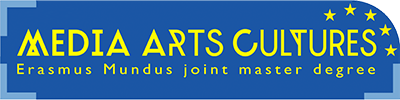 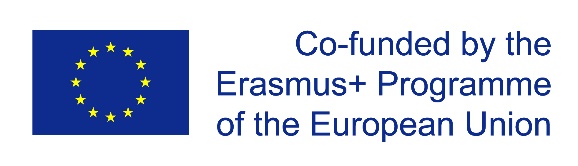 Essay
Required as part of an application for the MEDIAAC programme
File title: Name_Essay.doc / Name_Essay.pdfSurname:First Name:Date of Birth:Please write an academic-style Essay (maximum 2 pages) on one of the two topics: Write on one example of Media Art or Media Art Culture OR Write on a need for a future development in Media Art Culture If you are writing on topic #1. an example of Media Art or Media Art Culture, please DO NOT write about the example submitted for your application under Example of Work. Please do not write about your own work as your Essay example.~~~~~~~~~~~~~~~~~~~~~~~~~~~~~~~~~~~~~~~~~~~~~~~~~~~~~~~~~~~~
Difference between the Letter of Motivation, the Essay and the Example of Work. 
The Letter of Motivation should describe why YOU as an individual want to participate in THIS program, the Media Arts Cultures, MA. The Essay should allow the Admissions Board to learn more about your perspective on Media Arts Cultures and the level of insight, understanding or creative problem solving you are capable of contributing as a student and future player in the field. The Essay should demonstrate your future potential. 
The Example of Work should demonstrate your current best practice. Depending on your background and relation to Media Arts Cultures, your example might be a scholarly paper, an artwork, a curatorial project, a manifesto, or a project related to an event, policy or residency. The example of work should directly correlate with your CV.